FICHE PROFESSEURLa tête hauteINFORMATIONS« La tête haute » est un film réalisé par Emmanuelle Bercot et est sorti sur les écrans français en 2014.Le film a été présenté en ouverture du festival de Cannes 2015 (hors compétition) et a reçu plusieurs récompenses, parmi lesquelles :le prix du meilleur espoir masculin aux Césars 2016 pour Rod Paradot,le prix du meilleur acteur dans un second rôle aux Césars 2016 pour Benoît Magimel.Synopsis :Malony (Rod Paradot), à qui sa très jeune mère, irresponsable, droguée et instable, n'assure pas un cadre affectif et éducatif satisfaisant, se voit placé par la juge des enfants (Catherine Deneuve) dans plusieurs établissements de plus en plus contraignants. Sa scolarité désastreuse est interrompue, il est sujet à des crises de violence qu'il ne contrôle pas, et multiplie les délits. Cependant, la magistrate persiste à tenter de l'aider en dépit du peu de résultats auxquels elle parvient et malgré le comportement souvent hostile, mais parfois attachant, du jeune garçon, attaché plus que tout à sa mère et à son jeune frère. Le film met en scène les tribulations du garçon entre sa onzième et sa dix-huitième année, alors que, pris en main par un éducateur déterminé à le sauver (Benoît Magimel), protégé par cette juge qui croit en lui, il oscille entre progrès et rechutes mais relève la tête jusqu'à ce qui peut être un espoir de vie épanouie.JE TRAVAILLE SUR L’AFFICHEJE COMPRENDS UNE BANDE ANNONCE JE PARLE DE LA VIE D’UN PERSONNAGELa mise en commun de cette activité peut se faire en groupe classe. Les phrases peuvent être écrites au tableau par le professeur pour que les élèves les notent et complètent leurs réponses.Discussions en petits groupes. Niveau / classeA2  /  8.-10.kl., 1.-2.g.    ThèmeAdolescence, délinquance, travailleurs sociauxDocument ressourceAffiche et bande annonce du film https://www.youtube.com/watch?v=wGHQuRnoU8E ObjectifsÀ l’oral :Savoir-faire – Færdighedsmål Parler de l’avenirSavoirs – VidensmålLe futur proche (révision)ObjectifsÀ l’écrit :Savoir-faire – Færdighedsmål Faire une descriptionSavoirs – VidensmålLexique de la descriptionLexique des métiersDurée45 min  1.	Observe l’affiche du film et réponds aux questions.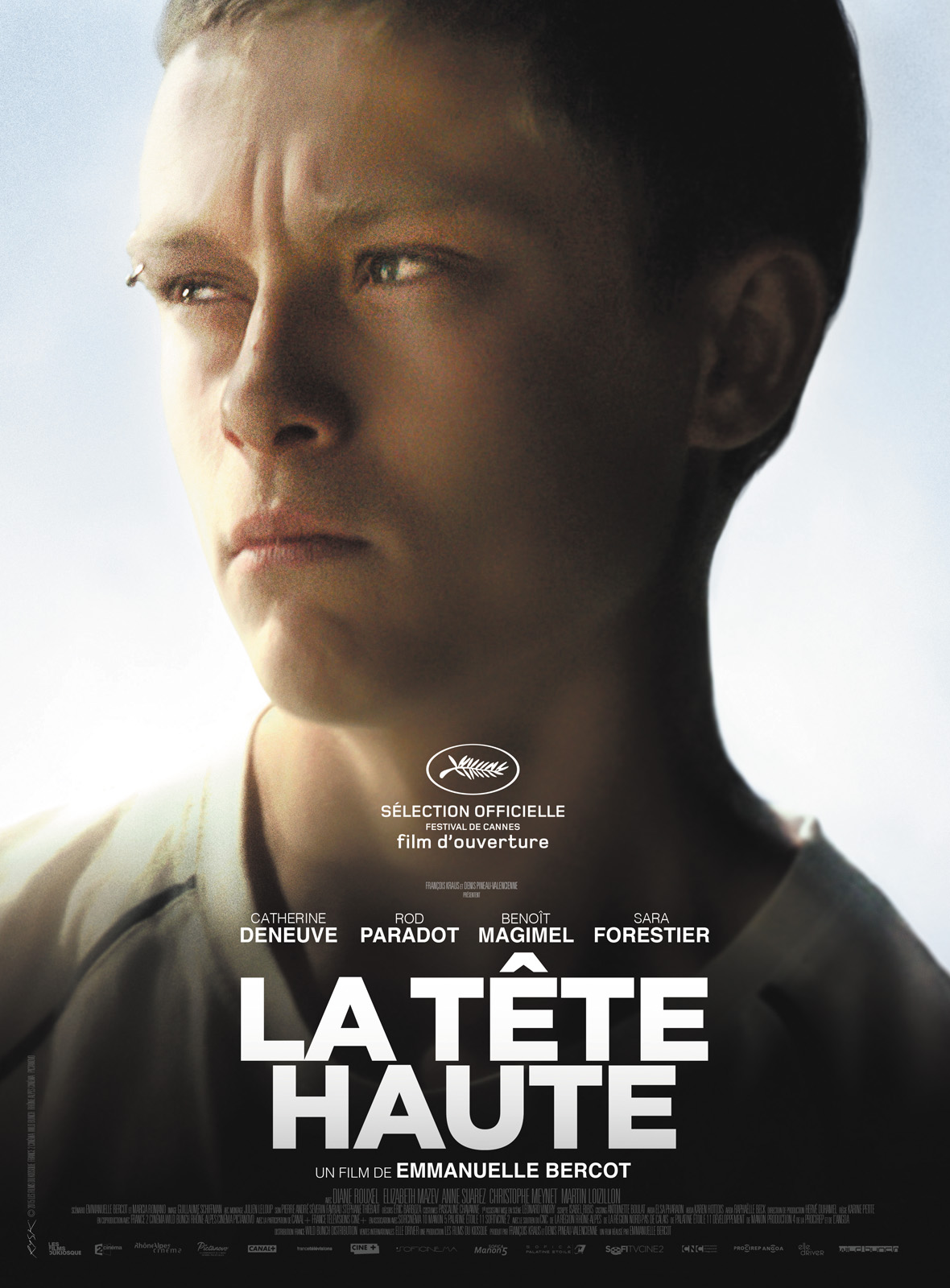 Décris le garçon que tu vois sur l’affiche.Le garçon a l’air d’avoir environ 15 ans. Il porte un t-shirt blanc et il a un piercing au sourcil. Il est blond et il a les cheveux courts. Il a l’air en colère.D’après toi, que veut dire le titre du film ?L’expression idiomatique « garder la tête haute » signifie rester digne et fier, ne pas avoir honte de ses erreurs et surmonter ses complexes. 1.	Regarde la bande annonce du film une première fois sans le son : https://www.youtube.com/watch?v=wGHQuRnoU8E Que t’inspire la bande annonce ? Fais une liste de mots.Complète ta liste avec ton voisin.Pistes de correction : violence, jeunes, amitié, amour, famille, école, prison, police, tristesse, bonheur, tristesse, bonheur, sport, justice, loi, etc.2.	Associe le bon métier aux personnages du film. 1.	Regarde la bande-annonce une deuxième fois avec le son. Imagine ce qu’il va se passer dans la vie de Malony et discute avec ton voisin. Utilise le futur proche.Pistes de correction : Malony va aller en prison. Il va travailler dur pour réussir à l’école.Malony va devenir papa et il va avoir une attitude plus calme.2.	Après avoir vu le film au cinéma avec ta classe, vérifie tes hypothèses. 3.	Maintenant que tu as vu le film, comment comprends-tu le titre du film ?Pistes de correction : Malgré ses problèmes, Malony reste digne et n’abandonne pas. Il surmonte les épreuves avec volonté et courage.